.Wait: 16 Strong Beats  Rt foot startHEEL STEP, HEEL STEP, TOE STEP, TOE STEP   (USE Toe Steps to turn ¼ left)TWISTS & SHUFFLESROCKING CHAIR, ROCK RECOVER, ROCK,TOUCH(2X—angle to Left, angle to RightEmail: sandrakelly9@hotmail.comShe Just Wants To Dance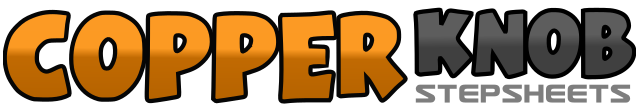 .......Count:32Wall:4Level:Beginner.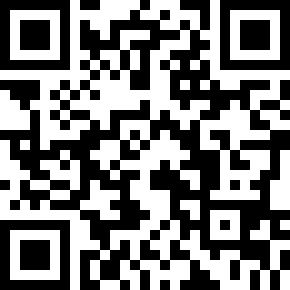 Choreographer:Sandy Kelly (CAN) - December 2018Sandy Kelly (CAN) - December 2018Sandy Kelly (CAN) - December 2018Sandy Kelly (CAN) - December 2018Sandy Kelly (CAN) - December 2018.Music:She Just Wants To Dance - Johnny Reid : (iTunes)She Just Wants To Dance - Johnny Reid : (iTunes)She Just Wants To Dance - Johnny Reid : (iTunes)She Just Wants To Dance - Johnny Reid : (iTunes)She Just Wants To Dance - Johnny Reid : (iTunes)........1-2-3-4Rt Heel out in front, step back on RT,   Lt Heel out in front, step back on Lt5-6-7-8Rt Toe out to right side,  Step RT Foot beside left, Lt Toe out to left  side, Step LT Foot beside RT1-2-3-4Twist BOTH heels to RT, Twist BOTH heels to LT, Twist BOTH heels to RT, Twist BOTH heels to LT5&6  7&8Shuffle fwd  RT,LT, RT      Shuffle fwd LT, RT, LT1-2-3-4Rock fwd on RT, Recover on LT, Rock back on  RT, Recover on LT (angle to Lt)5-6-7-8Rock fwd on RT, Recover on LT, Rock back on  RT, Touch LT toe beside Rt(angle to Lt)1-2-3-4Rock fwd on Lt, Recover on RT,  Rock back on LT, Recover on RT (angle to Rt)5-6-7-8Rock fwd on LT, Recover on RT, Rock back on LT, Touch RT toe beside Lt (angle to Rt)